AANSOEK OM ’N PERMIT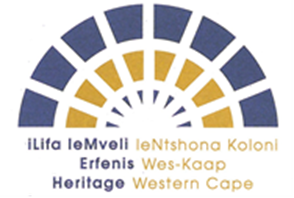 ARTIKEL 27 EN ARTIKEL 36INGEVOLGE ARTIKEL 36(3) VAN DIE WET OP NASIONALE ERFENISHULPBRONNE, 1999 (WET 25 VAN 1999), MAG NIEMAND SONDER ’N PERMIT DEUR DIE BETROKKE ERFENISHULPBRONOWERHEID UITGEREIK:(A)  DIE GRAF VAN ’N SLAGOFFER VAN KONFLIK, OF ENIGE BEGRAAFPLAAS OF DEEL DAARVAN WAT SULKE GRAFTE BEVAT, VERNIETIG, BESKADIG, VERANDER, OPGRAWE OF UIT SY OORSPRONKLIKE POSISIE VERWYDER OF ANDERSINS VERSTEUR NIE;(B) ENIGE GRAF OF BEGRAAFPLAAS WAT GELEË IS BUITE ’N FORMELE KERKHOF WAT OUER AS 60 JAAR IS EN DEUR ’N PLAASLIKE OWERHEID GEADMINISTREER WORD, VERNIETIG, BESKADIG, VERANDER, OPGRAWE, UIT SY OORSPRONKLIKE POSISIE VERWYDER OF ANDERSINS VERSTEUR NIE; OF(C) ENIGE UITGRAWINGSTOERUSTING, OF ENIGE TOERUSTING WAT MET DIE OPSPOOR OF HERWINNING VAN METALE HELP, OP ’N BEGRAAFPLAAS OF GRAF IN PARAGRAAF (A) OF (B) BEDOEL, BRING OF GEBRUIK NIE.EWK-verwysingsno.: Vir voltooiing deur aansoekerVOORGESKREWE FOOI BETAAL: BETALINGSBEWYS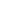 SLEGS VIR KANTOORGEBRUIK 	GRADERING 	BESONDERHEDE VAN TERREIN, PLEK OF STRUKTUUR/BESONDERHEDE VAN BRON VAN ARGEOLOGIESE MATERIAALFisiese adres van terrein of GPS-koördinate: Erf/standplaas/plaas se naam en nommer:_________________________________________________________________________________________________________________Datum van begrawing: ___________________________________________________________________________________________Tipe terrein, plek of struktuur (dui aan met ’n kruisie in die toepaslike ruimte(s) hieronder):Provinsiale erfenisterrein (of ’n voorheen verklaarde nasionale gedenkwaardigheid ingevolge die Wet op Nasionale Gedenkwaardighede, 1969) of ’n voorlopig beskermde plek (voorheen ’n voorlopig verklaarde nasionale gedenkwaardigheid ingevolge die Wet op Nasionale Gedenkwaardighede, 1969 (artikel 27)) of ’n voorlopig beskermde erfenisterrein ingevolge artikel 29 van die Wet op Nasionale Erfenishulpbronne, 1999. Argeologiese of paleontologiese terrein/gebied/materiaal of meteoriet (artikel 35)’n Graf of begraafplaas wat ouer as 60 jaar is wat geleë is buite ’n formele kerkhof wat deur ’n plaaslike owerheid geadministreer word.NAAM EN ADRES VAN AANSOEKERNaam:____________________________________________________________________________________________________Adres:_____________________________________________________________Poskode:_____________Selnommer:_______________________________ Alternatiewe nommer:_____________________E-pos:_____________________________________________________________________________________________________Identiteitsnommer van aansoeker: ______________________________________________________________________________Verklaring: Ek,   	 verklaar hiermee dat ek van voorneme is om die handelinge te onderneem wat in hierdie aansoek beoog word.     Handtekening:  _____________________________________________Datum: _________________________________________GEREGISTREERDE EIENAAR VAN EIENDOM: (Indien die aansoeker nie die geregistreerde eienaar van die eiendom is nie, of indien die aansoek namens die geregistreerde eienaar gedoen word, moet ’n volmag aangeheg word.)Naam:Adres:                                                                                                                                                 Poskode:                            Selnommer:                                                                                                                                                                                  E-pos:                                                                                                                                                                                             Identiteitsnommer van aansoeker:                                                                                                                                             Verklaring: Ek,                                                                           is ten volle bewus van hierdie aansoek en aanvaar die inhoud daarvan.Handtekening:  		Datum: BEOOGDE TIPE HANDELING (dui aan met ’n kruisie in die toepaslike blokkie(s) hieronder):Tipe werk/aard van aktiwiteit: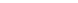 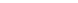 Vernietiging of beskadiging (Verandering, aanbouings, restourasie van ’n historiese graf, grafte of begraafplaas)Opgrawing en herbegrawing (Verwydering van oorspronklike terrein)Herbegrawing en repatriasie Uitgrawing (Gebruik van ’n metaalverklikker of ander toerusting) Ander (Spesifiseer asseblief):____________________________________________________________________________________Heraansoek om permit:	Datum en nommer van vorige permit: (dd/mm/jj)__________________BESONDERHEDE VAN SAMEWERKENDE INSTELLING (INDIEN VAN TOEPASSING):Naam van instelling:_________________________________________________________________________________________________Naam van hoof van instelling: ________________________________________________________________________________________Adres:  	 Poskode:  Selnommer: ______________________________E-pos: _______________________________________________Verklaring van die hoof van die samewerkende instelling:Ek,  	 verklaar hiermee dat die aansoeker by hierdie instelling gebaseer sal wees terwyl die projek onderneem word en dat ek die aansoek ondersteun.Handtekening:  	Datum:  	BESONDERHEDE VAN EN MOTIVERING VIR DIE BEOOGDE HANDELINGVerskaf ’n PROJEKBESKRYWING EN -MOTIVERING waaronder relevante historiese agtergrond, motivering vir gebruik van meganiese toerusting en planne vir bewaring van die graf of begraafplaas ná die beplande handeling, wat deur bygaande dokumentasie gestaaf moet word, insluitend:LIGGINGSPLAN wat toon waar die terrein geleë is en ’n TERREINPLAN wat die uitleg van die eiendom toon, asook spesifieke kenmerke met betrekking tot die beplande handeling.TERREINBESKRYWINGHERBEGRAWING- OF REPATRIASIEPLAN (Die prosedure en besonderhede rakende die proses van herbegrawing en repatriasie.)   VISUELE HULPMIDDELS insluitend foto’s of video’s van die terrein in sy huidige vorm, waar van toepassing. Verskaf asseblief byskrifte en datums by alle foto’s.BEWAARPLEKOOREENKOMS (’n Geakkrediteerde instelling as ’n tydelike of permanente stoorplek van menslike oorskot.) Besonderhede en uitkomste van enige VORIGE VOORLEGGINGS aan enige ander owerheid (die voormalige Raad vir Nasionale Gedenkwaardighede (RNG), SAEHA, ens.) ten opsigte van hierdie aansoek.Planne vir bewaring van die terrein ná die handeling.KONSULTASIEOpenbare konsultasie word vereis ingevolge EWK se Riglyne vir Openbare Konsultasie (2016). Indien van toepassing, moet dit kommentaar van betrokke afstammelinge, of geassosieerde gemeenskappe of organisasies insluit.  BewaringsliggameBewaringsliggame is belanghebbende partye by die bestuur van ons erfenishulpbronne. Erfenis Wes-Kaap vereis dat geregistreerde bewaringsliggame in kennis gestel word en 30 dae gegun word om kommentaar te lewer wanneer aansoeke ontvang word vir bepaalde geografiese gebiede of kategorieë erfenishulpbronne ingevolge artikel 25(1) van die Wet op Nasionale Erfenishulpbronne, 1999. Vind asseblief die lys van geregistreerde bewaringsliggame op ons webwerf: www.hwc.org.zaLET WELTensy die aansoeker en die geregistreerde eienaar die aansoekvorm onderteken, sal die vorm nie deur Erfenis Wes-Kaap verwerk word nie.Aansoeke word as openbare dokumente beskou en is oop vir openbare insae. Indien u wil hê dat u aansoek vertroulik gehou moet word, motiveer asseblief u versoek op ’n aparte bladsy wat aan u aansoekvorm geheg moet word. Vir aansoeke waar vertroulikheid toegestaan word, sal hierdie vertroulikheid tot een jaar (12 maande) beperk word.Indien die permit uitgereik word, 